Publicado en Sigüenza el 11/07/2022 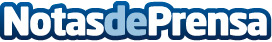 Jóvenes emprendedores muestran sus proyectos de futuro en SigüenzaEn la parada seguntina que hizo ayer el Autobús de la Repoblación en el Paseo de Los Arcos de Sigüenza, una iniciativa que cuenta con el patrocinio de ADEL Sierra Norte, que recorre España con idéntico lema que la próxima feria Presura, que se va a celebrar en Sigüenza: Primavera Rural, en alusión a los proyectos que en la llamada España Vaciada nacen de los jóvenesDatos de contacto:Javier Bravo606411053Nota de prensa publicada en: https://www.notasdeprensa.es/jovenes-emprendedores-muestran-sus-proyectos Categorias: Medicina Inmobiliaria Sociedad Castilla La Mancha Veterinaria Industria Alimentaria Emprendedores E-Commerce Recursos humanos Patrimonio http://www.notasdeprensa.es